ThemaWie ging es mir mit der Themenwahl? Woran orientierte ich mich?ZieleWaren meine Ziele angemessen und konkret genug?Habe ich sie erreicht?VorbereitungWelche Erfahrungen machte ich bei der Vorbereitung?War sie ausreichend?Verlauf (methodisch-pädagogisch)War die Einführung motivierend, hinführend?Überleitung? Hauptteil?War der Abschluss vertiefend, stimmig?KinderWie habe ich sie erlebt?Fiel mir etwas auf?SelbstwahrnehmungWo fühlte ich mich sicher?Wo unsicher oder unwohl?Woran lag dies jeweils?Fazit Was nehme ich aus der heutigen Erfahrung mit?SelbsteinschätzungWo sehe ich meine Stärken? Woran möchte ich in Zukunft verstärkt arbeiten?Was üben?BewertungWie würde ich meine heutige Leistung einschätzen?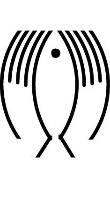 Fachakademie für Sozialpädagogik der A. Schulschwestern v.U.L.Fr.Mariahilfplatz 14,  81541 München,  Tel.: 089/621793-112  e-mail: info@faks-schulschwestern.de  homepage: www.faks-schulschwestern.deFachakademie für Sozialpädagogik der A. Schulschwestern v.U.L.Fr.Mariahilfplatz 14,  81541 München,  Tel.: 089/621793-112  e-mail: info@faks-schulschwestern.de  homepage: www.faks-schulschwestern.deImpulse zur Reflexion einer geplanten BildungseinheitDie Erzieherpraktikantin soll ihre Bildungseinheit möglichst selbständig reflektierenImpulse zur Reflexion einer geplanten BildungseinheitDie Erzieherpraktikantin soll ihre Bildungseinheit möglichst selbständig reflektieren